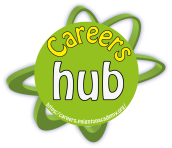 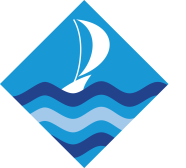 Activity Survey Results**A young person is not sustained (NEET) if they have not stayed in education for at least the first 2 terms.School performance data published by the DFE also includes Destination Measures more information can be found through the following link: https://www.compare-school-performance.service.gov.uk/school/138863/paignton-academy/secondaryYearStaying at schoolFurther Education CollegeApprenticeshipEmployment with other trainingEmployed without TrainingPreparation TrainingNot AvailableUnemployedNEET20212.2%86.9%5.6%0.4%0.4%3.3%0.0%0.4%0.4%20225.4%82.6%2.5%1.2%1.2%1.6%0.4%4.1%%4.1%